Bush 2NZOIA Summary Sheet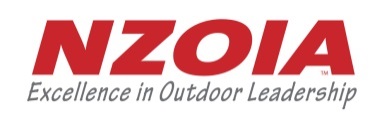 Name: Name: Name: The purpose of this form is to summarise your logbook so we can clearly see the prerequisite days required for this qualification. These are an absolute minimum expectation for those planning to sit this assessment. Please summarise all your logged experience. A tramping day is considered to be at least 6 hours.  The purpose of this form is to summarise your logbook so we can clearly see the prerequisite days required for this qualification. These are an absolute minimum expectation for those planning to sit this assessment. Please summarise all your logged experience. A tramping day is considered to be at least 6 hours.  The purpose of this form is to summarise your logbook so we can clearly see the prerequisite days required for this qualification. These are an absolute minimum expectation for those planning to sit this assessment. Please summarise all your logged experience. A tramping day is considered to be at least 6 hours.  Summary of personal and instructional experienceSummary of personal and instructional experienceTotalTotal number of days (at least 80, of these at least 40 must be part of multi-day trips)Total number of days (at least 80, of these at least 40 must be part of multi-day trips)Details of personal experienceDetails of personal experienceTotalNumber of days personal tramping experience (formal training days not included)Number of days personal tramping experience (formal training days not included)Of these, how many days were part of multi-day trips?Of these, how many days were part of multi-day trips?Roughly, how many nights were spent in huts and how many nights were spent camping/bivvying?Roughly, how many nights were spent in huts and how many nights were spent camping/bivvying?Huts:Camping:List locations:List locations:List locations:Details of instructional experienceDetails of instructional experienceTotalNumber of days as an assistant instructor/guide, co-instructor/guide, or instructor/guide (at least 20)Number of days as an assistant instructor/guide, co-instructor/guide, or instructor/guide (at least 20)Roughly, how many nights were spent in huts and how many nights were spent camping/bivvying?Roughly, how many nights were spent in huts and how many nights were spent camping/bivvying? Huts:Camping: Of these, how many days were spent off-track? Of these, how many days were spent off-track?List locations:List locations:List locations:Formal TrainingFormal TrainingTotalNumber of days of formal instruction you have received as part of a programme, training course etc.Number of days of formal instruction you have received as part of a programme, training course etc.Have you attended a pre-assessment training programme administered by a NZOIA Bush qualification holder?Have you attended a pre-assessment training programme administered by a NZOIA Bush qualification holder?If yes, when & where:If yes, when & where:If yes, when & where: